ИЗВЕШТАЈ О БУЏЕТСКИМ ИЗДВАЈАЊИМА ЗА НАУЧНОИСТРАЖИВАЧКУ ДЕЛАТНОСТ, 2019–2020.Обавеза давања података темељи се на члану 26 а казнене одредбе за одбијање давањаподатака или давањe непотпуних 
и нетачних података на члану 52 Закона о званичној статистици („Службени гласник РС“, број 104/09). Подаци ће бити коришћени искључиво у статистичке сврхе и неће бити објављивани као појединачни. 
Сви подаци имају карактер пословне тајне.ХПре попуњавања обрасца, молимо Вас, прочитајте упутство за попуњавање.ХПОДАЦИ О ИЗВЕШТАЈНОЈ ЈЕДИНИЦИНапомена (упишите напомене које су важне за правилно тумачење података):Датум: ________________ 2020. годинеОбразац: БИНРЕПУБЛИКА СРБИЈАЗакон о званичној статистици 
(„Службени гласник РС“, број 104/09)Републички завод за статистикуЗакон о званичној статистици 
(„Службени гласник РС“, број 104/09)Пословно име:Пословно име:Пословно име:Пословно име:Матични број:  Матични број:  Матични број:  Матични број:  Општина:Општина:Општина:Улица и кућни број:Улица и кућни број:Улица и кућни број:Улица и кућни број:Улица и кућни број:Телефон:Телефон:Телефон:Делатност:Делатност:Делатност:Број запослених у извештајној јединици:Број запослених у извештајној јединици:Број запослених у извештајној јединици:Број запослених у извештајној јединици:Број запослених у извештајној јединици:Број запослених у извештајној јединици:Број запослених у извештајној јединици:Број запослених у извештајној јединици:Број запослених у извештајној јединици:Број запослених у извештајној јединици:Укупно:                               Укупно:                               Укупно:                               Жене:                                 Жене:                                 Жене:                                 Усвојен буџет за 2019. год. (у хиљ.РСД): Усвојен буџет за 2019. год. (у хиљ.РСД): Усвојен буџет за 2019. год. (у хиљ.РСД): Усвојен буџет за 2019. год. (у хиљ.РСД): Усвојен буџет за 2019. год. (у хиљ.РСД): Усвојен буџет за 2019. год. (у хиљ.РСД): Усвојен буџет за 2019. год. (у хиљ.РСД): Усвојен буџет за 2019. год. (у хиљ.РСД): Усвојен буџет за 2019. год. (у хиљ.РСД): Усвојен буџет за 2019. год. (у хиљ.РСД): Усвојен буџет за 2019. год. (у хиљ.РСД): Усвојен буџет за 2019. год. (у хиљ.РСД): Поштовани,На основу Закона о званичној статистици („Службени гласник РС“, број 104/2009), достављамо Вам образац БИН: „Извештај о буџетским издвајањима за научноистраживачку делатност, 2019–2020“, помоћу ког се прикупљају подаци о издвајањима за истраживање и развој из буџета, према друштвено-економским циљевима, укључујући сва финансирања међународних програма ИР-а или установа у иностранству. Циљ истраживања јесте праћење истраживачко-развојне политике државе преко њеног финансирања истраживачко-развојних активности.  Ово истраживање се односи на институције које финансирају активност истраживања и развоја. Подаци се односе на стварне издатке у 2019. години (ефективно исплаћени износ током године) и на планирани буџет за 2020. годину (износ који је усвојен пре ребаланса буџета). Извештај попуњавају све институције (директни корисници буџетских средстава) које су током 2019. финансирале или би у 2020. требало да финансирају активности истраживања и развоја – директни корисници републичког буџета који учествују у расподели финансијских средстава за истраживање и развој у Републици Србији.Сви подаци које нам будете доставили биће коришћени искључиво за израду агрегатних резултата.Молимо да обрасце попуните у два примерка, од којих један задржавате за сопствену документацију, а други достављате до 30. априла на следећу адресу:РЕПУБЛИЧКИ ЗАВОД ЗА СТАТИСТИКУОдсек за статистику образовања, науке и културе11 050 БеоградУл. Милана Ракића број 5Поштовани,На основу Закона о званичној статистици („Службени гласник РС“, број 104/2009), достављамо Вам образац БИН: „Извештај о буџетским издвајањима за научноистраживачку делатност, 2019–2020“, помоћу ког се прикупљају подаци о издвајањима за истраживање и развој из буџета, према друштвено-економским циљевима, укључујући сва финансирања међународних програма ИР-а или установа у иностранству. Циљ истраживања јесте праћење истраживачко-развојне политике државе преко њеног финансирања истраживачко-развојних активности.  Ово истраживање се односи на институције које финансирају активност истраживања и развоја. Подаци се односе на стварне издатке у 2019. години (ефективно исплаћени износ током године) и на планирани буџет за 2020. годину (износ који је усвојен пре ребаланса буџета). Извештај попуњавају све институције (директни корисници буџетских средстава) које су током 2019. финансирале или би у 2020. требало да финансирају активности истраживања и развоја – директни корисници републичког буџета који учествују у расподели финансијских средстава за истраживање и развој у Републици Србији.Сви подаци које нам будете доставили биће коришћени искључиво за израду агрегатних резултата.Молимо да обрасце попуните у два примерка, од којих један задржавате за сопствену документацију, а други достављате до 30. априла на следећу адресу:РЕПУБЛИЧКИ ЗАВОД ЗА СТАТИСТИКУОдсек за статистику образовања, науке и културе11 050 БеоградУл. Милана Ракића број 5Поштовани,На основу Закона о званичној статистици („Службени гласник РС“, број 104/2009), достављамо Вам образац БИН: „Извештај о буџетским издвајањима за научноистраживачку делатност, 2019–2020“, помоћу ког се прикупљају подаци о издвајањима за истраживање и развој из буџета, према друштвено-економским циљевима, укључујући сва финансирања међународних програма ИР-а или установа у иностранству. Циљ истраживања јесте праћење истраживачко-развојне политике државе преко њеног финансирања истраживачко-развојних активности.  Ово истраживање се односи на институције које финансирају активност истраживања и развоја. Подаци се односе на стварне издатке у 2019. години (ефективно исплаћени износ током године) и на планирани буџет за 2020. годину (износ који је усвојен пре ребаланса буџета). Извештај попуњавају све институције (директни корисници буџетских средстава) које су током 2019. финансирале или би у 2020. требало да финансирају активности истраживања и развоја – директни корисници републичког буџета који учествују у расподели финансијских средстава за истраживање и развој у Републици Србији.Сви подаци које нам будете доставили биће коришћени искључиво за израду агрегатних резултата.Молимо да обрасце попуните у два примерка, од којих један задржавате за сопствену документацију, а други достављате до 30. априла на следећу адресу:РЕПУБЛИЧКИ ЗАВОД ЗА СТАТИСТИКУОдсек за статистику образовања, науке и културе11 050 БеоградУл. Милана Ракића број 5Поштовани,На основу Закона о званичној статистици („Службени гласник РС“, број 104/2009), достављамо Вам образац БИН: „Извештај о буџетским издвајањима за научноистраживачку делатност, 2019–2020“, помоћу ког се прикупљају подаци о издвајањима за истраживање и развој из буџета, према друштвено-економским циљевима, укључујући сва финансирања међународних програма ИР-а или установа у иностранству. Циљ истраживања јесте праћење истраживачко-развојне политике државе преко њеног финансирања истраживачко-развојних активности.  Ово истраживање се односи на институције које финансирају активност истраживања и развоја. Подаци се односе на стварне издатке у 2019. години (ефективно исплаћени износ током године) и на планирани буџет за 2020. годину (износ који је усвојен пре ребаланса буџета). Извештај попуњавају све институције (директни корисници буџетских средстава) које су током 2019. финансирале или би у 2020. требало да финансирају активности истраживања и развоја – директни корисници републичког буџета који учествују у расподели финансијских средстава за истраживање и развој у Републици Србији.Сви подаци које нам будете доставили биће коришћени искључиво за израду агрегатних резултата.Молимо да обрасце попуните у два примерка, од којих један задржавате за сопствену документацију, а други достављате до 30. априла на следећу адресу:РЕПУБЛИЧКИ ЗАВОД ЗА СТАТИСТИКУОдсек за статистику образовања, науке и културе11 050 БеоградУл. Милана Ракића број 5Поштовани,На основу Закона о званичној статистици („Службени гласник РС“, број 104/2009), достављамо Вам образац БИН: „Извештај о буџетским издвајањима за научноистраживачку делатност, 2019–2020“, помоћу ког се прикупљају подаци о издвајањима за истраживање и развој из буџета, према друштвено-економским циљевима, укључујући сва финансирања међународних програма ИР-а или установа у иностранству. Циљ истраживања јесте праћење истраживачко-развојне политике државе преко њеног финансирања истраживачко-развојних активности.  Ово истраживање се односи на институције које финансирају активност истраживања и развоја. Подаци се односе на стварне издатке у 2019. години (ефективно исплаћени износ током године) и на планирани буџет за 2020. годину (износ који је усвојен пре ребаланса буџета). Извештај попуњавају све институције (директни корисници буџетских средстава) које су током 2019. финансирале или би у 2020. требало да финансирају активности истраживања и развоја – директни корисници републичког буџета који учествују у расподели финансијских средстава за истраживање и развој у Републици Србији.Сви подаци које нам будете доставили биће коришћени искључиво за израду агрегатних резултата.Молимо да обрасце попуните у два примерка, од којих један задржавате за сопствену документацију, а други достављате до 30. априла на следећу адресу:РЕПУБЛИЧКИ ЗАВОД ЗА СТАТИСТИКУОдсек за статистику образовања, науке и културе11 050 БеоградУл. Милана Ракића број 5Поштовани,На основу Закона о званичној статистици („Службени гласник РС“, број 104/2009), достављамо Вам образац БИН: „Извештај о буџетским издвајањима за научноистраживачку делатност, 2019–2020“, помоћу ког се прикупљају подаци о издвајањима за истраживање и развој из буџета, према друштвено-економским циљевима, укључујући сва финансирања међународних програма ИР-а или установа у иностранству. Циљ истраживања јесте праћење истраживачко-развојне политике државе преко њеног финансирања истраживачко-развојних активности.  Ово истраживање се односи на институције које финансирају активност истраживања и развоја. Подаци се односе на стварне издатке у 2019. години (ефективно исплаћени износ током године) и на планирани буџет за 2020. годину (износ који је усвојен пре ребаланса буџета). Извештај попуњавају све институције (директни корисници буџетских средстава) које су током 2019. финансирале или би у 2020. требало да финансирају активности истраживања и развоја – директни корисници републичког буџета који учествују у расподели финансијских средстава за истраживање и развој у Републици Србији.Сви подаци које нам будете доставили биће коришћени искључиво за израду агрегатних резултата.Молимо да обрасце попуните у два примерка, од којих један задржавате за сопствену документацију, а други достављате до 30. априла на следећу адресу:РЕПУБЛИЧКИ ЗАВОД ЗА СТАТИСТИКУОдсек за статистику образовања, науке и културе11 050 БеоградУл. Милана Ракића број 5Поштовани,На основу Закона о званичној статистици („Службени гласник РС“, број 104/2009), достављамо Вам образац БИН: „Извештај о буџетским издвајањима за научноистраживачку делатност, 2019–2020“, помоћу ког се прикупљају подаци о издвајањима за истраживање и развој из буџета, према друштвено-економским циљевима, укључујући сва финансирања међународних програма ИР-а или установа у иностранству. Циљ истраживања јесте праћење истраживачко-развојне политике државе преко њеног финансирања истраживачко-развојних активности.  Ово истраживање се односи на институције које финансирају активност истраживања и развоја. Подаци се односе на стварне издатке у 2019. години (ефективно исплаћени износ током године) и на планирани буџет за 2020. годину (износ који је усвојен пре ребаланса буџета). Извештај попуњавају све институције (директни корисници буџетских средстава) које су током 2019. финансирале или би у 2020. требало да финансирају активности истраживања и развоја – директни корисници републичког буџета који учествују у расподели финансијских средстава за истраживање и развој у Републици Србији.Сви подаци које нам будете доставили биће коришћени искључиво за израду агрегатних резултата.Молимо да обрасце попуните у два примерка, од којих један задржавате за сопствену документацију, а други достављате до 30. априла на следећу адресу:РЕПУБЛИЧКИ ЗАВОД ЗА СТАТИСТИКУОдсек за статистику образовања, науке и културе11 050 БеоградУл. Милана Ракића број 5Поштовани,На основу Закона о званичној статистици („Службени гласник РС“, број 104/2009), достављамо Вам образац БИН: „Извештај о буџетским издвајањима за научноистраживачку делатност, 2019–2020“, помоћу ког се прикупљају подаци о издвајањима за истраживање и развој из буџета, према друштвено-економским циљевима, укључујући сва финансирања међународних програма ИР-а или установа у иностранству. Циљ истраживања јесте праћење истраживачко-развојне политике државе преко њеног финансирања истраживачко-развојних активности.  Ово истраживање се односи на институције које финансирају активност истраживања и развоја. Подаци се односе на стварне издатке у 2019. години (ефективно исплаћени износ током године) и на планирани буџет за 2020. годину (износ који је усвојен пре ребаланса буџета). Извештај попуњавају све институције (директни корисници буџетских средстава) које су током 2019. финансирале или би у 2020. требало да финансирају активности истраживања и развоја – директни корисници републичког буџета који учествују у расподели финансијских средстава за истраживање и развој у Републици Србији.Сви подаци које нам будете доставили биће коришћени искључиво за израду агрегатних резултата.Молимо да обрасце попуните у два примерка, од којих један задржавате за сопствену документацију, а други достављате до 30. априла на следећу адресу:РЕПУБЛИЧКИ ЗАВОД ЗА СТАТИСТИКУОдсек за статистику образовања, науке и културе11 050 БеоградУл. Милана Ракића број 5Поштовани,На основу Закона о званичној статистици („Службени гласник РС“, број 104/2009), достављамо Вам образац БИН: „Извештај о буџетским издвајањима за научноистраживачку делатност, 2019–2020“, помоћу ког се прикупљају подаци о издвајањима за истраживање и развој из буџета, према друштвено-економским циљевима, укључујући сва финансирања међународних програма ИР-а или установа у иностранству. Циљ истраживања јесте праћење истраживачко-развојне политике државе преко њеног финансирања истраживачко-развојних активности.  Ово истраживање се односи на институције које финансирају активност истраживања и развоја. Подаци се односе на стварне издатке у 2019. години (ефективно исплаћени износ током године) и на планирани буџет за 2020. годину (износ који је усвојен пре ребаланса буџета). Извештај попуњавају све институције (директни корисници буџетских средстава) које су током 2019. финансирале или би у 2020. требало да финансирају активности истраживања и развоја – директни корисници републичког буџета који учествују у расподели финансијских средстава за истраживање и развој у Републици Србији.Сви подаци које нам будете доставили биће коришћени искључиво за израду агрегатних резултата.Молимо да обрасце попуните у два примерка, од којих један задржавате за сопствену документацију, а други достављате до 30. априла на следећу адресу:РЕПУБЛИЧКИ ЗАВОД ЗА СТАТИСТИКУОдсек за статистику образовања, науке и културе11 050 БеоградУл. Милана Ракића број 5Поштовани,На основу Закона о званичној статистици („Службени гласник РС“, број 104/2009), достављамо Вам образац БИН: „Извештај о буџетским издвајањима за научноистраживачку делатност, 2019–2020“, помоћу ког се прикупљају подаци о издвајањима за истраживање и развој из буџета, према друштвено-економским циљевима, укључујући сва финансирања међународних програма ИР-а или установа у иностранству. Циљ истраживања јесте праћење истраживачко-развојне политике државе преко њеног финансирања истраживачко-развојних активности.  Ово истраживање се односи на институције које финансирају активност истраживања и развоја. Подаци се односе на стварне издатке у 2019. години (ефективно исплаћени износ током године) и на планирани буџет за 2020. годину (износ који је усвојен пре ребаланса буџета). Извештај попуњавају све институције (директни корисници буџетских средстава) које су током 2019. финансирале или би у 2020. требало да финансирају активности истраживања и развоја – директни корисници републичког буџета који учествују у расподели финансијских средстава за истраживање и развој у Републици Србији.Сви подаци које нам будете доставили биће коришћени искључиво за израду агрегатних резултата.Молимо да обрасце попуните у два примерка, од којих један задржавате за сопствену документацију, а други достављате до 30. априла на следећу адресу:РЕПУБЛИЧКИ ЗАВОД ЗА СТАТИСТИКУОдсек за статистику образовања, науке и културе11 050 БеоградУл. Милана Ракића број 5Поштовани,На основу Закона о званичној статистици („Службени гласник РС“, број 104/2009), достављамо Вам образац БИН: „Извештај о буџетским издвајањима за научноистраживачку делатност, 2019–2020“, помоћу ког се прикупљају подаци о издвајањима за истраживање и развој из буџета, према друштвено-економским циљевима, укључујући сва финансирања међународних програма ИР-а или установа у иностранству. Циљ истраживања јесте праћење истраживачко-развојне политике државе преко њеног финансирања истраживачко-развојних активности.  Ово истраживање се односи на институције које финансирају активност истраживања и развоја. Подаци се односе на стварне издатке у 2019. години (ефективно исплаћени износ током године) и на планирани буџет за 2020. годину (износ који је усвојен пре ребаланса буџета). Извештај попуњавају све институције (директни корисници буџетских средстава) које су током 2019. финансирале или би у 2020. требало да финансирају активности истраживања и развоја – директни корисници републичког буџета који учествују у расподели финансијских средстава за истраживање и развој у Републици Србији.Сви подаци које нам будете доставили биће коришћени искључиво за израду агрегатних резултата.Молимо да обрасце попуните у два примерка, од којих један задржавате за сопствену документацију, а други достављате до 30. априла на следећу адресу:РЕПУБЛИЧКИ ЗАВОД ЗА СТАТИСТИКУОдсек за статистику образовања, науке и културе11 050 БеоградУл. Милана Ракића број 5Поштовани,На основу Закона о званичној статистици („Службени гласник РС“, број 104/2009), достављамо Вам образац БИН: „Извештај о буџетским издвајањима за научноистраживачку делатност, 2019–2020“, помоћу ког се прикупљају подаци о издвајањима за истраживање и развој из буџета, према друштвено-економским циљевима, укључујући сва финансирања међународних програма ИР-а или установа у иностранству. Циљ истраживања јесте праћење истраживачко-развојне политике државе преко њеног финансирања истраживачко-развојних активности.  Ово истраживање се односи на институције које финансирају активност истраживања и развоја. Подаци се односе на стварне издатке у 2019. години (ефективно исплаћени износ током године) и на планирани буџет за 2020. годину (износ који је усвојен пре ребаланса буџета). Извештај попуњавају све институције (директни корисници буџетских средстава) које су током 2019. финансирале или би у 2020. требало да финансирају активности истраживања и развоја – директни корисници републичког буџета који учествују у расподели финансијских средстава за истраживање и развој у Републици Србији.Сви подаци које нам будете доставили биће коришћени искључиво за израду агрегатних резултата.Молимо да обрасце попуните у два примерка, од којих један задржавате за сопствену документацију, а други достављате до 30. априла на следећу адресу:РЕПУБЛИЧКИ ЗАВОД ЗА СТАТИСТИКУОдсек за статистику образовања, науке и културе11 050 БеоградУл. Милана Ракића број 5Поштовани,На основу Закона о званичној статистици („Службени гласник РС“, број 104/2009), достављамо Вам образац БИН: „Извештај о буџетским издвајањима за научноистраживачку делатност, 2019–2020“, помоћу ког се прикупљају подаци о издвајањима за истраживање и развој из буџета, према друштвено-економским циљевима, укључујући сва финансирања међународних програма ИР-а или установа у иностранству. Циљ истраживања јесте праћење истраживачко-развојне политике државе преко њеног финансирања истраживачко-развојних активности.  Ово истраживање се односи на институције које финансирају активност истраживања и развоја. Подаци се односе на стварне издатке у 2019. години (ефективно исплаћени износ током године) и на планирани буџет за 2020. годину (износ који је усвојен пре ребаланса буџета). Извештај попуњавају све институције (директни корисници буџетских средстава) које су током 2019. финансирале или би у 2020. требало да финансирају активности истраживања и развоја – директни корисници републичког буџета који учествују у расподели финансијских средстава за истраживање и развој у Републици Србији.Сви подаци које нам будете доставили биће коришћени искључиво за израду агрегатних резултата.Молимо да обрасце попуните у два примерка, од којих један задржавате за сопствену документацију, а други достављате до 30. априла на следећу адресу:РЕПУБЛИЧКИ ЗАВОД ЗА СТАТИСТИКУОдсек за статистику образовања, науке и културе11 050 БеоградУл. Милана Ракића број 5Поштовани,На основу Закона о званичној статистици („Службени гласник РС“, број 104/2009), достављамо Вам образац БИН: „Извештај о буџетским издвајањима за научноистраживачку делатност, 2019–2020“, помоћу ког се прикупљају подаци о издвајањима за истраживање и развој из буџета, према друштвено-економским циљевима, укључујући сва финансирања међународних програма ИР-а или установа у иностранству. Циљ истраживања јесте праћење истраживачко-развојне политике државе преко њеног финансирања истраживачко-развојних активности.  Ово истраживање се односи на институције које финансирају активност истраживања и развоја. Подаци се односе на стварне издатке у 2019. години (ефективно исплаћени износ током године) и на планирани буџет за 2020. годину (износ који је усвојен пре ребаланса буџета). Извештај попуњавају све институције (директни корисници буџетских средстава) које су током 2019. финансирале или би у 2020. требало да финансирају активности истраживања и развоја – директни корисници републичког буџета који учествују у расподели финансијских средстава за истраживање и развој у Републици Србији.Сви подаци које нам будете доставили биће коришћени искључиво за израду агрегатних резултата.Молимо да обрасце попуните у два примерка, од којих један задржавате за сопствену документацију, а други достављате до 30. априла на следећу адресу:РЕПУБЛИЧКИ ЗАВОД ЗА СТАТИСТИКУОдсек за статистику образовања, науке и културе11 050 БеоградУл. Милана Ракића број 5Поштовани,На основу Закона о званичној статистици („Службени гласник РС“, број 104/2009), достављамо Вам образац БИН: „Извештај о буџетским издвајањима за научноистраживачку делатност, 2019–2020“, помоћу ког се прикупљају подаци о издвајањима за истраживање и развој из буџета, према друштвено-економским циљевима, укључујући сва финансирања међународних програма ИР-а или установа у иностранству. Циљ истраживања јесте праћење истраживачко-развојне политике државе преко њеног финансирања истраживачко-развојних активности.  Ово истраживање се односи на институције које финансирају активност истраживања и развоја. Подаци се односе на стварне издатке у 2019. години (ефективно исплаћени износ током године) и на планирани буџет за 2020. годину (износ који је усвојен пре ребаланса буџета). Извештај попуњавају све институције (директни корисници буџетских средстава) које су током 2019. финансирале или би у 2020. требало да финансирају активности истраживања и развоја – директни корисници републичког буџета који учествују у расподели финансијских средстава за истраживање и развој у Републици Србији.Сви подаци које нам будете доставили биће коришћени искључиво за израду агрегатних резултата.Молимо да обрасце попуните у два примерка, од којих један задржавате за сопствену документацију, а други достављате до 30. априла на следећу адресу:РЕПУБЛИЧКИ ЗАВОД ЗА СТАТИСТИКУОдсек за статистику образовања, науке и културе11 050 БеоградУл. Милана Ракића број 5Поштовани,На основу Закона о званичној статистици („Службени гласник РС“, број 104/2009), достављамо Вам образац БИН: „Извештај о буџетским издвајањима за научноистраживачку делатност, 2019–2020“, помоћу ког се прикупљају подаци о издвајањима за истраживање и развој из буџета, према друштвено-економским циљевима, укључујући сва финансирања међународних програма ИР-а или установа у иностранству. Циљ истраживања јесте праћење истраживачко-развојне политике државе преко њеног финансирања истраживачко-развојних активности.  Ово истраживање се односи на институције које финансирају активност истраживања и развоја. Подаци се односе на стварне издатке у 2019. години (ефективно исплаћени износ током године) и на планирани буџет за 2020. годину (износ који је усвојен пре ребаланса буџета). Извештај попуњавају све институције (директни корисници буџетских средстава) које су током 2019. финансирале или би у 2020. требало да финансирају активности истраживања и развоја – директни корисници републичког буџета који учествују у расподели финансијских средстава за истраживање и развој у Републици Србији.Сви подаци које нам будете доставили биће коришћени искључиво за израду агрегатних резултата.Молимо да обрасце попуните у два примерка, од којих један задржавате за сопствену документацију, а други достављате до 30. априла на следећу адресу:РЕПУБЛИЧКИ ЗАВОД ЗА СТАТИСТИКУОдсек за статистику образовања, науке и културе11 050 БеоградУл. Милана Ракића број 5Поштовани,На основу Закона о званичној статистици („Службени гласник РС“, број 104/2009), достављамо Вам образац БИН: „Извештај о буџетским издвајањима за научноистраживачку делатност, 2019–2020“, помоћу ког се прикупљају подаци о издвајањима за истраживање и развој из буџета, према друштвено-економским циљевима, укључујући сва финансирања међународних програма ИР-а или установа у иностранству. Циљ истраживања јесте праћење истраживачко-развојне политике државе преко њеног финансирања истраживачко-развојних активности.  Ово истраживање се односи на институције које финансирају активност истраживања и развоја. Подаци се односе на стварне издатке у 2019. години (ефективно исплаћени износ током године) и на планирани буџет за 2020. годину (износ који је усвојен пре ребаланса буџета). Извештај попуњавају све институције (директни корисници буџетских средстава) које су током 2019. финансирале или би у 2020. требало да финансирају активности истраживања и развоја – директни корисници републичког буџета који учествују у расподели финансијских средстава за истраживање и развој у Републици Србији.Сви подаци које нам будете доставили биће коришћени искључиво за израду агрегатних резултата.Молимо да обрасце попуните у два примерка, од којих један задржавате за сопствену документацију, а други достављате до 30. априла на следећу адресу:РЕПУБЛИЧКИ ЗАВОД ЗА СТАТИСТИКУОдсек за статистику образовања, науке и културе11 050 БеоградУл. Милана Ракића број 5Поштовани,На основу Закона о званичној статистици („Службени гласник РС“, број 104/2009), достављамо Вам образац БИН: „Извештај о буџетским издвајањима за научноистраживачку делатност, 2019–2020“, помоћу ког се прикупљају подаци о издвајањима за истраживање и развој из буџета, према друштвено-економским циљевима, укључујући сва финансирања међународних програма ИР-а или установа у иностранству. Циљ истраживања јесте праћење истраживачко-развојне политике државе преко њеног финансирања истраживачко-развојних активности.  Ово истраживање се односи на институције које финансирају активност истраживања и развоја. Подаци се односе на стварне издатке у 2019. години (ефективно исплаћени износ током године) и на планирани буџет за 2020. годину (износ који је усвојен пре ребаланса буџета). Извештај попуњавају све институције (директни корисници буџетских средстава) које су током 2019. финансирале или би у 2020. требало да финансирају активности истраживања и развоја – директни корисници републичког буџета који учествују у расподели финансијских средстава за истраживање и развој у Републици Србији.Сви подаци које нам будете доставили биће коришћени искључиво за израду агрегатних резултата.Молимо да обрасце попуните у два примерка, од којих један задржавате за сопствену документацију, а други достављате до 30. априла на следећу адресу:РЕПУБЛИЧКИ ЗАВОД ЗА СТАТИСТИКУОдсек за статистику образовања, науке и културе11 050 БеоградУл. Милана Ракића број 5Поштовани,На основу Закона о званичној статистици („Службени гласник РС“, број 104/2009), достављамо Вам образац БИН: „Извештај о буџетским издвајањима за научноистраживачку делатност, 2019–2020“, помоћу ког се прикупљају подаци о издвајањима за истраживање и развој из буџета, према друштвено-економским циљевима, укључујући сва финансирања међународних програма ИР-а или установа у иностранству. Циљ истраживања јесте праћење истраживачко-развојне политике државе преко њеног финансирања истраживачко-развојних активности.  Ово истраживање се односи на институције које финансирају активност истраживања и развоја. Подаци се односе на стварне издатке у 2019. години (ефективно исплаћени износ током године) и на планирани буџет за 2020. годину (износ који је усвојен пре ребаланса буџета). Извештај попуњавају све институције (директни корисници буџетских средстава) које су током 2019. финансирале или би у 2020. требало да финансирају активности истраживања и развоја – директни корисници републичког буџета који учествују у расподели финансијских средстава за истраживање и развој у Републици Србији.Сви подаци које нам будете доставили биће коришћени искључиво за израду агрегатних резултата.Молимо да обрасце попуните у два примерка, од којих један задржавате за сопствену документацију, а други достављате до 30. априла на следећу адресу:РЕПУБЛИЧКИ ЗАВОД ЗА СТАТИСТИКУОдсек за статистику образовања, науке и културе11 050 БеоградУл. Милана Ракића број 5Поштовани,На основу Закона о званичној статистици („Службени гласник РС“, број 104/2009), достављамо Вам образац БИН: „Извештај о буџетским издвајањима за научноистраживачку делатност, 2019–2020“, помоћу ког се прикупљају подаци о издвајањима за истраживање и развој из буџета, према друштвено-економским циљевима, укључујући сва финансирања међународних програма ИР-а или установа у иностранству. Циљ истраживања јесте праћење истраживачко-развојне политике државе преко њеног финансирања истраживачко-развојних активности.  Ово истраживање се односи на институције које финансирају активност истраживања и развоја. Подаци се односе на стварне издатке у 2019. години (ефективно исплаћени износ током године) и на планирани буџет за 2020. годину (износ који је усвојен пре ребаланса буџета). Извештај попуњавају све институције (директни корисници буџетских средстава) које су током 2019. финансирале или би у 2020. требало да финансирају активности истраживања и развоја – директни корисници републичког буџета који учествују у расподели финансијских средстава за истраживање и развој у Републици Србији.Сви подаци које нам будете доставили биће коришћени искључиво за израду агрегатних резултата.Молимо да обрасце попуните у два примерка, од којих један задржавате за сопствену документацију, а други достављате до 30. априла на следећу адресу:РЕПУБЛИЧКИ ЗАВОД ЗА СТАТИСТИКУОдсек за статистику образовања, науке и културе11 050 БеоградУл. Милана Ракића број 5Поштовани,На основу Закона о званичној статистици („Службени гласник РС“, број 104/2009), достављамо Вам образац БИН: „Извештај о буџетским издвајањима за научноистраживачку делатност, 2019–2020“, помоћу ког се прикупљају подаци о издвајањима за истраживање и развој из буџета, према друштвено-економским циљевима, укључујући сва финансирања међународних програма ИР-а или установа у иностранству. Циљ истраживања јесте праћење истраживачко-развојне политике државе преко њеног финансирања истраживачко-развојних активности.  Ово истраживање се односи на институције које финансирају активност истраживања и развоја. Подаци се односе на стварне издатке у 2019. години (ефективно исплаћени износ током године) и на планирани буџет за 2020. годину (износ који је усвојен пре ребаланса буџета). Извештај попуњавају све институције (директни корисници буџетских средстава) које су током 2019. финансирале или би у 2020. требало да финансирају активности истраживања и развоја – директни корисници републичког буџета који учествују у расподели финансијских средстава за истраживање и развој у Републици Србији.Сви подаци које нам будете доставили биће коришћени искључиво за израду агрегатних резултата.Молимо да обрасце попуните у два примерка, од којих један задржавате за сопствену документацију, а други достављате до 30. априла на следећу адресу:РЕПУБЛИЧКИ ЗАВОД ЗА СТАТИСТИКУОдсек за статистику образовања, науке и културе11 050 БеоградУл. Милана Ракића број 5Поштовани,На основу Закона о званичној статистици („Службени гласник РС“, број 104/2009), достављамо Вам образац БИН: „Извештај о буџетским издвајањима за научноистраживачку делатност, 2019–2020“, помоћу ког се прикупљају подаци о издвајањима за истраживање и развој из буџета, према друштвено-економским циљевима, укључујући сва финансирања међународних програма ИР-а или установа у иностранству. Циљ истраживања јесте праћење истраживачко-развојне политике државе преко њеног финансирања истраживачко-развојних активности.  Ово истраживање се односи на институције које финансирају активност истраживања и развоја. Подаци се односе на стварне издатке у 2019. години (ефективно исплаћени износ током године) и на планирани буџет за 2020. годину (износ који је усвојен пре ребаланса буџета). Извештај попуњавају све институције (директни корисници буџетских средстава) које су током 2019. финансирале или би у 2020. требало да финансирају активности истраживања и развоја – директни корисници републичког буџета који учествују у расподели финансијских средстава за истраживање и развој у Републици Србији.Сви подаци које нам будете доставили биће коришћени искључиво за израду агрегатних резултата.Молимо да обрасце попуните у два примерка, од којих један задржавате за сопствену документацију, а други достављате до 30. априла на следећу адресу:РЕПУБЛИЧКИ ЗАВОД ЗА СТАТИСТИКУОдсек за статистику образовања, науке и културе11 050 БеоградУл. Милана Ракића број 5Поштовани,На основу Закона о званичној статистици („Службени гласник РС“, број 104/2009), достављамо Вам образац БИН: „Извештај о буџетским издвајањима за научноистраживачку делатност, 2019–2020“, помоћу ког се прикупљају подаци о издвајањима за истраживање и развој из буџета, према друштвено-економским циљевима, укључујући сва финансирања међународних програма ИР-а или установа у иностранству. Циљ истраживања јесте праћење истраживачко-развојне политике државе преко њеног финансирања истраживачко-развојних активности.  Ово истраживање се односи на институције које финансирају активност истраживања и развоја. Подаци се односе на стварне издатке у 2019. години (ефективно исплаћени износ током године) и на планирани буџет за 2020. годину (износ који је усвојен пре ребаланса буџета). Извештај попуњавају све институције (директни корисници буџетских средстава) које су током 2019. финансирале или би у 2020. требало да финансирају активности истраживања и развоја – директни корисници републичког буџета који учествују у расподели финансијских средстава за истраживање и развој у Републици Србији.Сви подаци које нам будете доставили биће коришћени искључиво за израду агрегатних резултата.Молимо да обрасце попуните у два примерка, од којих један задржавате за сопствену документацију, а други достављате до 30. априла на следећу адресу:РЕПУБЛИЧКИ ЗАВОД ЗА СТАТИСТИКУОдсек за статистику образовања, науке и културе11 050 БеоградУл. Милана Ракића број 5Поштовани,На основу Закона о званичној статистици („Службени гласник РС“, број 104/2009), достављамо Вам образац БИН: „Извештај о буџетским издвајањима за научноистраживачку делатност, 2019–2020“, помоћу ког се прикупљају подаци о издвајањима за истраживање и развој из буџета, према друштвено-економским циљевима, укључујући сва финансирања међународних програма ИР-а или установа у иностранству. Циљ истраживања јесте праћење истраживачко-развојне политике државе преко њеног финансирања истраживачко-развојних активности.  Ово истраживање се односи на институције које финансирају активност истраживања и развоја. Подаци се односе на стварне издатке у 2019. години (ефективно исплаћени износ током године) и на планирани буџет за 2020. годину (износ који је усвојен пре ребаланса буџета). Извештај попуњавају све институције (директни корисници буџетских средстава) које су током 2019. финансирале или би у 2020. требало да финансирају активности истраживања и развоја – директни корисници републичког буџета који учествују у расподели финансијских средстава за истраживање и развој у Републици Србији.Сви подаци које нам будете доставили биће коришћени искључиво за израду агрегатних резултата.Молимо да обрасце попуните у два примерка, од којих један задржавате за сопствену документацију, а други достављате до 30. априла на следећу адресу:РЕПУБЛИЧКИ ЗАВОД ЗА СТАТИСТИКУОдсек за статистику образовања, науке и културе11 050 БеоградУл. Милана Ракића број 5Поштовани,На основу Закона о званичној статистици („Службени гласник РС“, број 104/2009), достављамо Вам образац БИН: „Извештај о буџетским издвајањима за научноистраживачку делатност, 2019–2020“, помоћу ког се прикупљају подаци о издвајањима за истраживање и развој из буџета, према друштвено-економским циљевима, укључујући сва финансирања међународних програма ИР-а или установа у иностранству. Циљ истраживања јесте праћење истраживачко-развојне политике државе преко њеног финансирања истраживачко-развојних активности.  Ово истраживање се односи на институције које финансирају активност истраживања и развоја. Подаци се односе на стварне издатке у 2019. години (ефективно исплаћени износ током године) и на планирани буџет за 2020. годину (износ који је усвојен пре ребаланса буџета). Извештај попуњавају све институције (директни корисници буџетских средстава) које су током 2019. финансирале или би у 2020. требало да финансирају активности истраживања и развоја – директни корисници републичког буџета који учествују у расподели финансијских средстава за истраживање и развој у Републици Србији.Сви подаци које нам будете доставили биће коришћени искључиво за израду агрегатних резултата.Молимо да обрасце попуните у два примерка, од којих један задржавате за сопствену документацију, а други достављате до 30. априла на следећу адресу:РЕПУБЛИЧКИ ЗАВОД ЗА СТАТИСТИКУОдсек за статистику образовања, науке и културе11 050 БеоградУл. Милана Ракића број 5Поштовани,На основу Закона о званичној статистици („Службени гласник РС“, број 104/2009), достављамо Вам образац БИН: „Извештај о буџетским издвајањима за научноистраживачку делатност, 2019–2020“, помоћу ког се прикупљају подаци о издвајањима за истраживање и развој из буџета, према друштвено-економским циљевима, укључујући сва финансирања међународних програма ИР-а или установа у иностранству. Циљ истраживања јесте праћење истраживачко-развојне политике државе преко њеног финансирања истраживачко-развојних активности.  Ово истраживање се односи на институције које финансирају активност истраживања и развоја. Подаци се односе на стварне издатке у 2019. години (ефективно исплаћени износ током године) и на планирани буџет за 2020. годину (износ који је усвојен пре ребаланса буџета). Извештај попуњавају све институције (директни корисници буџетских средстава) које су током 2019. финансирале или би у 2020. требало да финансирају активности истраживања и развоја – директни корисници републичког буџета који учествују у расподели финансијских средстава за истраживање и развој у Републици Србији.Сви подаци које нам будете доставили биће коришћени искључиво за израду агрегатних резултата.Молимо да обрасце попуните у два примерка, од којих један задржавате за сопствену документацију, а други достављате до 30. априла на следећу адресу:РЕПУБЛИЧКИ ЗАВОД ЗА СТАТИСТИКУОдсек за статистику образовања, науке и културе11 050 БеоградУл. Милана Ракића број 5Поштовани,На основу Закона о званичној статистици („Службени гласник РС“, број 104/2009), достављамо Вам образац БИН: „Извештај о буџетским издвајањима за научноистраживачку делатност, 2019–2020“, помоћу ког се прикупљају подаци о издвајањима за истраживање и развој из буџета, према друштвено-економским циљевима, укључујући сва финансирања међународних програма ИР-а или установа у иностранству. Циљ истраживања јесте праћење истраживачко-развојне политике државе преко њеног финансирања истраживачко-развојних активности.  Ово истраживање се односи на институције које финансирају активност истраживања и развоја. Подаци се односе на стварне издатке у 2019. години (ефективно исплаћени износ током године) и на планирани буџет за 2020. годину (износ који је усвојен пре ребаланса буџета). Извештај попуњавају све институције (директни корисници буџетских средстава) које су током 2019. финансирале или би у 2020. требало да финансирају активности истраживања и развоја – директни корисници републичког буџета који учествују у расподели финансијских средстава за истраживање и развој у Републици Србији.Сви подаци које нам будете доставили биће коришћени искључиво за израду агрегатних резултата.Молимо да обрасце попуните у два примерка, од којих један задржавате за сопствену документацију, а други достављате до 30. априла на следећу адресу:РЕПУБЛИЧКИ ЗАВОД ЗА СТАТИСТИКУОдсек за статистику образовања, науке и културе11 050 БеоградУл. Милана Ракића број 5Поштовани,На основу Закона о званичној статистици („Службени гласник РС“, број 104/2009), достављамо Вам образац БИН: „Извештај о буџетским издвајањима за научноистраживачку делатност, 2019–2020“, помоћу ког се прикупљају подаци о издвајањима за истраживање и развој из буџета, према друштвено-економским циљевима, укључујући сва финансирања међународних програма ИР-а или установа у иностранству. Циљ истраживања јесте праћење истраживачко-развојне политике државе преко њеног финансирања истраживачко-развојних активности.  Ово истраживање се односи на институције које финансирају активност истраживања и развоја. Подаци се односе на стварне издатке у 2019. години (ефективно исплаћени износ током године) и на планирани буџет за 2020. годину (износ који је усвојен пре ребаланса буџета). Извештај попуњавају све институције (директни корисници буџетских средстава) које су током 2019. финансирале или би у 2020. требало да финансирају активности истраживања и развоја – директни корисници републичког буџета који учествују у расподели финансијских средстава за истраживање и развој у Републици Србији.Сви подаци које нам будете доставили биће коришћени искључиво за израду агрегатних резултата.Молимо да обрасце попуните у два примерка, од којих један задржавате за сопствену документацију, а други достављате до 30. априла на следећу адресу:РЕПУБЛИЧКИ ЗАВОД ЗА СТАТИСТИКУОдсек за статистику образовања, науке и културе11 050 БеоградУл. Милана Ракића број 5Поштовани,На основу Закона о званичној статистици („Службени гласник РС“, број 104/2009), достављамо Вам образац БИН: „Извештај о буџетским издвајањима за научноистраживачку делатност, 2019–2020“, помоћу ког се прикупљају подаци о издвајањима за истраживање и развој из буџета, према друштвено-економским циљевима, укључујући сва финансирања међународних програма ИР-а или установа у иностранству. Циљ истраживања јесте праћење истраживачко-развојне политике државе преко њеног финансирања истраживачко-развојних активности.  Ово истраживање се односи на институције које финансирају активност истраживања и развоја. Подаци се односе на стварне издатке у 2019. години (ефективно исплаћени износ током године) и на планирани буџет за 2020. годину (износ који је усвојен пре ребаланса буџета). Извештај попуњавају све институције (директни корисници буџетских средстава) које су током 2019. финансирале или би у 2020. требало да финансирају активности истраживања и развоја – директни корисници републичког буџета који учествују у расподели финансијских средстава за истраживање и развој у Републици Србији.Сви подаци које нам будете доставили биће коришћени искључиво за израду агрегатних резултата.Молимо да обрасце попуните у два примерка, од којих један задржавате за сопствену документацију, а други достављате до 30. априла на следећу адресу:РЕПУБЛИЧКИ ЗАВОД ЗА СТАТИСТИКУОдсек за статистику образовања, науке и културе11 050 БеоградУл. Милана Ракића број 5Поштовани,На основу Закона о званичној статистици („Службени гласник РС“, број 104/2009), достављамо Вам образац БИН: „Извештај о буџетским издвајањима за научноистраживачку делатност, 2019–2020“, помоћу ког се прикупљају подаци о издвајањима за истраживање и развој из буџета, према друштвено-економским циљевима, укључујући сва финансирања међународних програма ИР-а или установа у иностранству. Циљ истраживања јесте праћење истраживачко-развојне политике државе преко њеног финансирања истраживачко-развојних активности.  Ово истраживање се односи на институције које финансирају активност истраживања и развоја. Подаци се односе на стварне издатке у 2019. години (ефективно исплаћени износ током године) и на планирани буџет за 2020. годину (износ који је усвојен пре ребаланса буџета). Извештај попуњавају све институције (директни корисници буџетских средстава) које су током 2019. финансирале или би у 2020. требало да финансирају активности истраживања и развоја – директни корисници републичког буџета који учествују у расподели финансијских средстава за истраживање и развој у Републици Србији.Сви подаци које нам будете доставили биће коришћени искључиво за израду агрегатних резултата.Молимо да обрасце попуните у два примерка, од којих један задржавате за сопствену документацију, а други достављате до 30. априла на следећу адресу:РЕПУБЛИЧКИ ЗАВОД ЗА СТАТИСТИКУОдсек за статистику образовања, науке и културе11 050 БеоградУл. Милана Ракића број 5Поштовани,На основу Закона о званичној статистици („Службени гласник РС“, број 104/2009), достављамо Вам образац БИН: „Извештај о буџетским издвајањима за научноистраживачку делатност, 2019–2020“, помоћу ког се прикупљају подаци о издвајањима за истраживање и развој из буџета, према друштвено-економским циљевима, укључујући сва финансирања међународних програма ИР-а или установа у иностранству. Циљ истраживања јесте праћење истраживачко-развојне политике државе преко њеног финансирања истраживачко-развојних активности.  Ово истраживање се односи на институције које финансирају активност истраживања и развоја. Подаци се односе на стварне издатке у 2019. години (ефективно исплаћени износ током године) и на планирани буџет за 2020. годину (износ који је усвојен пре ребаланса буџета). Извештај попуњавају све институције (директни корисници буџетских средстава) које су током 2019. финансирале или би у 2020. требало да финансирају активности истраживања и развоја – директни корисници републичког буџета који учествују у расподели финансијских средстава за истраживање и развој у Републици Србији.Сви подаци које нам будете доставили биће коришћени искључиво за израду агрегатних резултата.Молимо да обрасце попуните у два примерка, од којих један задржавате за сопствену документацију, а други достављате до 30. априла на следећу адресу:РЕПУБЛИЧКИ ЗАВОД ЗА СТАТИСТИКУОдсек за статистику образовања, науке и културе11 050 БеоградУл. Милана Ракића број 5Поштовани,На основу Закона о званичној статистици („Службени гласник РС“, број 104/2009), достављамо Вам образац БИН: „Извештај о буџетским издвајањима за научноистраживачку делатност, 2019–2020“, помоћу ког се прикупљају подаци о издвајањима за истраживање и развој из буџета, према друштвено-економским циљевима, укључујући сва финансирања међународних програма ИР-а или установа у иностранству. Циљ истраживања јесте праћење истраживачко-развојне политике државе преко њеног финансирања истраживачко-развојних активности.  Ово истраживање се односи на институције које финансирају активност истраживања и развоја. Подаци се односе на стварне издатке у 2019. години (ефективно исплаћени износ током године) и на планирани буџет за 2020. годину (износ који је усвојен пре ребаланса буџета). Извештај попуњавају све институције (директни корисници буџетских средстава) које су током 2019. финансирале или би у 2020. требало да финансирају активности истраживања и развоја – директни корисници републичког буџета који учествују у расподели финансијских средстава за истраживање и развој у Републици Србији.Сви подаци које нам будете доставили биће коришћени искључиво за израду агрегатних резултата.Молимо да обрасце попуните у два примерка, од којих један задржавате за сопствену документацију, а други достављате до 30. априла на следећу адресу:РЕПУБЛИЧКИ ЗАВОД ЗА СТАТИСТИКУОдсек за статистику образовања, науке и културе11 050 БеоградУл. Милана Ракића број 5Поштовани,На основу Закона о званичној статистици („Службени гласник РС“, број 104/2009), достављамо Вам образац БИН: „Извештај о буџетским издвајањима за научноистраживачку делатност, 2019–2020“, помоћу ког се прикупљају подаци о издвајањима за истраживање и развој из буџета, према друштвено-економским циљевима, укључујући сва финансирања међународних програма ИР-а или установа у иностранству. Циљ истраживања јесте праћење истраживачко-развојне политике државе преко њеног финансирања истраживачко-развојних активности.  Ово истраживање се односи на институције које финансирају активност истраживања и развоја. Подаци се односе на стварне издатке у 2019. години (ефективно исплаћени износ током године) и на планирани буџет за 2020. годину (износ који је усвојен пре ребаланса буџета). Извештај попуњавају све институције (директни корисници буџетских средстава) које су током 2019. финансирале или би у 2020. требало да финансирају активности истраживања и развоја – директни корисници републичког буџета који учествују у расподели финансијских средстава за истраживање и развој у Републици Србији.Сви подаци које нам будете доставили биће коришћени искључиво за израду агрегатних резултата.Молимо да обрасце попуните у два примерка, од којих један задржавате за сопствену документацију, а други достављате до 30. априла на следећу адресу:РЕПУБЛИЧКИ ЗАВОД ЗА СТАТИСТИКУОдсек за статистику образовања, науке и културе11 050 БеоградУл. Милана Ракића број 5Поштовани,На основу Закона о званичној статистици („Службени гласник РС“, број 104/2009), достављамо Вам образац БИН: „Извештај о буџетским издвајањима за научноистраживачку делатност, 2019–2020“, помоћу ког се прикупљају подаци о издвајањима за истраживање и развој из буџета, према друштвено-економским циљевима, укључујући сва финансирања међународних програма ИР-а или установа у иностранству. Циљ истраживања јесте праћење истраживачко-развојне политике државе преко њеног финансирања истраживачко-развојних активности.  Ово истраживање се односи на институције које финансирају активност истраживања и развоја. Подаци се односе на стварне издатке у 2019. години (ефективно исплаћени износ током године) и на планирани буџет за 2020. годину (износ који је усвојен пре ребаланса буџета). Извештај попуњавају све институције (директни корисници буџетских средстава) које су током 2019. финансирале или би у 2020. требало да финансирају активности истраживања и развоја – директни корисници републичког буџета који учествују у расподели финансијских средстава за истраживање и развој у Републици Србији.Сви подаци које нам будете доставили биће коришћени искључиво за израду агрегатних резултата.Молимо да обрасце попуните у два примерка, од којих један задржавате за сопствену документацију, а други достављате до 30. априла на следећу адресу:РЕПУБЛИЧКИ ЗАВОД ЗА СТАТИСТИКУОдсек за статистику образовања, науке и културе11 050 БеоградУл. Милана Ракића број 5Поштовани,На основу Закона о званичној статистици („Службени гласник РС“, број 104/2009), достављамо Вам образац БИН: „Извештај о буџетским издвајањима за научноистраживачку делатност, 2019–2020“, помоћу ког се прикупљају подаци о издвајањима за истраживање и развој из буџета, према друштвено-економским циљевима, укључујући сва финансирања међународних програма ИР-а или установа у иностранству. Циљ истраживања јесте праћење истраживачко-развојне политике државе преко њеног финансирања истраживачко-развојних активности.  Ово истраживање се односи на институције које финансирају активност истраживања и развоја. Подаци се односе на стварне издатке у 2019. години (ефективно исплаћени износ током године) и на планирани буџет за 2020. годину (износ који је усвојен пре ребаланса буџета). Извештај попуњавају све институције (директни корисници буџетских средстава) које су током 2019. финансирале или би у 2020. требало да финансирају активности истраживања и развоја – директни корисници републичког буџета који учествују у расподели финансијских средстава за истраживање и развој у Републици Србији.Сви подаци које нам будете доставили биће коришћени искључиво за израду агрегатних резултата.Молимо да обрасце попуните у два примерка, од којих један задржавате за сопствену документацију, а други достављате до 30. априла на следећу адресу:РЕПУБЛИЧКИ ЗАВОД ЗА СТАТИСТИКУОдсек за статистику образовања, науке и културе11 050 БеоградУл. Милана Ракића број 5Контакт особа: Сунчица Стефановић Шестић, тел.: 011/2410414, моб. тел.: 062/8827522,  имејл: suncica.stefanovic@stat.gov.rsКонтакт особа: Сунчица Стефановић Шестић, тел.: 011/2410414, моб. тел.: 062/8827522,  имејл: suncica.stefanovic@stat.gov.rsКонтакт особа: Сунчица Стефановић Шестић, тел.: 011/2410414, моб. тел.: 062/8827522,  имејл: suncica.stefanovic@stat.gov.rsКонтакт особа: Сунчица Стефановић Шестић, тел.: 011/2410414, моб. тел.: 062/8827522,  имејл: suncica.stefanovic@stat.gov.rsКонтакт особа: Сунчица Стефановић Шестић, тел.: 011/2410414, моб. тел.: 062/8827522,  имејл: suncica.stefanovic@stat.gov.rsКонтакт особа: Сунчица Стефановић Шестић, тел.: 011/2410414, моб. тел.: 062/8827522,  имејл: suncica.stefanovic@stat.gov.rsКонтакт особа: Сунчица Стефановић Шестић, тел.: 011/2410414, моб. тел.: 062/8827522,  имејл: suncica.stefanovic@stat.gov.rsКонтакт особа: Сунчица Стефановић Шестић, тел.: 011/2410414, моб. тел.: 062/8827522,  имејл: suncica.stefanovic@stat.gov.rsКонтакт особа: Сунчица Стефановић Шестић, тел.: 011/2410414, моб. тел.: 062/8827522,  имејл: suncica.stefanovic@stat.gov.rsКонтакт особа: Сунчица Стефановић Шестић, тел.: 011/2410414, моб. тел.: 062/8827522,  имејл: suncica.stefanovic@stat.gov.rsКонтакт особа: Сунчица Стефановић Шестић, тел.: 011/2410414, моб. тел.: 062/8827522,  имејл: suncica.stefanovic@stat.gov.rsКонтакт особа: Сунчица Стефановић Шестић, тел.: 011/2410414, моб. тел.: 062/8827522,  имејл: suncica.stefanovic@stat.gov.rsКонтакт особа: Сунчица Стефановић Шестић, тел.: 011/2410414, моб. тел.: 062/8827522,  имејл: suncica.stefanovic@stat.gov.rsКонтакт особа: Сунчица Стефановић Шестић, тел.: 011/2410414, моб. тел.: 062/8827522,  имејл: suncica.stefanovic@stat.gov.rsКонтакт особа: Сунчица Стефановић Шестић, тел.: 011/2410414, моб. тел.: 062/8827522,  имејл: suncica.stefanovic@stat.gov.rsКонтакт особа: Сунчица Стефановић Шестић, тел.: 011/2410414, моб. тел.: 062/8827522,  имејл: suncica.stefanovic@stat.gov.rsКонтакт особа: Сунчица Стефановић Шестић, тел.: 011/2410414, моб. тел.: 062/8827522,  имејл: suncica.stefanovic@stat.gov.rsКонтакт особа: Сунчица Стефановић Шестић, тел.: 011/2410414, моб. тел.: 062/8827522,  имејл: suncica.stefanovic@stat.gov.rsКонтакт особа: Сунчица Стефановић Шестић, тел.: 011/2410414, моб. тел.: 062/8827522,  имејл: suncica.stefanovic@stat.gov.rsКонтакт особа: Сунчица Стефановић Шестић, тел.: 011/2410414, моб. тел.: 062/8827522,  имејл: suncica.stefanovic@stat.gov.rsКонтакт особа: Сунчица Стефановић Шестић, тел.: 011/2410414, моб. тел.: 062/8827522,  имејл: suncica.stefanovic@stat.gov.rsКонтакт особа: Сунчица Стефановић Шестић, тел.: 011/2410414, моб. тел.: 062/8827522,  имејл: suncica.stefanovic@stat.gov.rsКонтакт особа: Сунчица Стефановић Шестић, тел.: 011/2410414, моб. тел.: 062/8827522,  имејл: suncica.stefanovic@stat.gov.rsКонтакт особа: Сунчица Стефановић Шестић, тел.: 011/2410414, моб. тел.: 062/8827522,  имејл: suncica.stefanovic@stat.gov.rsКонтакт особа: Сунчица Стефановић Шестић, тел.: 011/2410414, моб. тел.: 062/8827522,  имејл: suncica.stefanovic@stat.gov.rsКонтакт особа: Сунчица Стефановић Шестић, тел.: 011/2410414, моб. тел.: 062/8827522,  имејл: suncica.stefanovic@stat.gov.rsКонтакт особа: Сунчица Стефановић Шестић, тел.: 011/2410414, моб. тел.: 062/8827522,  имејл: suncica.stefanovic@stat.gov.rsКонтакт особа: Сунчица Стефановић Шестић, тел.: 011/2410414, моб. тел.: 062/8827522,  имејл: suncica.stefanovic@stat.gov.rsКонтакт особа: Сунчица Стефановић Шестић, тел.: 011/2410414, моб. тел.: 062/8827522,  имејл: suncica.stefanovic@stat.gov.rsКонтакт особа: Сунчица Стефановић Шестић, тел.: 011/2410414, моб. тел.: 062/8827522,  имејл: suncica.stefanovic@stat.gov.rsКонтакт особа: Сунчица Стефановић Шестић, тел.: 011/2410414, моб. тел.: 062/8827522,  имејл: suncica.stefanovic@stat.gov.rsКонтакт особа: Сунчица Стефановић Шестић, тел.: 011/2410414, моб. тел.: 062/8827522,  имејл: suncica.stefanovic@stat.gov.rsКонтакт особа: Сунчица Стефановић Шестић, тел.: 011/2410414, моб. тел.: 062/8827522,  имејл: suncica.stefanovic@stat.gov.rsКонтакт особа: Сунчица Стефановић Шестић, тел.: 011/2410414, моб. тел.: 062/8827522,  имејл: suncica.stefanovic@stat.gov.rsКонтакт особа: Сунчица Стефановић Шестић, тел.: 011/2410414, моб. тел.: 062/8827522,  имејл: suncica.stefanovic@stat.gov.rsБуџетска средства Републике Србије за истраживање и развој (стварни издаци) према врсти издатака и сектору, 2019.Буџетска средства Републике Србије за истраживање и развој (стварни издаци) према врсти издатака и сектору, 2019.Буџетска средства Републике Србије за истраживање и развој (стварни издаци) према врсти издатака и сектору, 2019.Буџетска средства Републике Србије за истраживање и развој (стварни издаци) према врсти издатака и сектору, 2019.Буџетска средства Републике Србије за истраживање и развој (стварни издаци) према врсти издатака и сектору, 2019.Буџетска средства Републике Србије за истраживање и развој (стварни издаци) према врсти издатака и сектору, 2019.Буџетска средства Републике Србије за истраживање и развој (стварни издаци) према врсти издатака и сектору, 2019.Буџетска средства Републике Србије за истраживање и развој (стварни издаци) према врсти издатака и сектору, 2019.Буџетска средства Републике Србије за истраживање и развој (стварни издаци) према врсти издатака и сектору, 2019.Буџетска средства Републике Србије за истраживање и развој (стварни издаци) према врсти издатака и сектору, 2019.Буџетска средства Републике Србије за истраживање и развој (стварни издаци) према врсти издатака и сектору, 2019.Буџетска средства Републике Србије за истраживање и развој (стварни издаци) према врсти издатака и сектору, 2019.Буџетска средства Републике Србије за истраживање и развој (стварни издаци) према врсти издатака и сектору, 2019.Буџетска средства Републике Србије за истраживање и развој (стварни издаци) према врсти издатака и сектору, 2019.Буџетска средства Републике Србије за истраживање и развој (стварни издаци) према врсти издатака и сектору, 2019.Буџетска средства Републике Србије за истраживање и развој (стварни издаци) према врсти издатака и сектору, 2019.Буџетска средства Републике Србије за истраживање и развој (стварни издаци) према врсти издатака и сектору, 2019.Буџетска средства Републике Србије за истраживање и развој (стварни издаци) према врсти издатака и сектору, 2019.Буџетска средства Републике Србије за истраживање и развој (стварни издаци) према врсти издатака и сектору, 2019.(у хиљ. РСД)Сектори укупно(2 do 6)Сектори укупно(2 do 6)Сектори укупно(2 do 6)Нефинансијски  (пословни) секторНефинансијски  (пословни) секторНефинансијски  (пословни) секторСектор државеСектор државеСектор државеВисоко образовањеВисоко образовањеВисоко образовањеПриватни  непрофитни секторПриватни  непрофитни секторПриватни  непрофитни секторИностранство11122233344455560101СВЕГА (02 + 03 + 04+ 05+ 06+ 07+ 08 + 09 + 10+ 11+16+17+18+19)СВЕГА (02 + 03 + 04+ 05+ 06+ 07+ 08 + 09 + 10+ 11+16+17+18+19)0202Програми и пројекти научно-истраживачке делатности Програми и пројекти научно-истраживачке делатности 0303Програми докторских и постдокторских стипендијаПрограми докторских и постдокторских стипендија0404Програми и пројекти технолошко-истраживачке и развојне делатностиПрограми и пројекти технолошко-истраживачке и развојне делатности0505Наменско институционално финансирање научне активностиНаменско институционално финансирање научне активности0606Научно-издавачка инфрастуктураНаучно-издавачка инфрастуктура0707Програм усавршавања нових научних радникаПрограм усавршавања нових научних радника0808Редовна делатност јавних институтаРедовна делатност јавних института0909Капитална улагања јавних институтаКапитална улагања јавних института1010Научна опрема и инфраструктураНаучна опрема и инфраструктура1111Међународно учешће у програмима и пројектима који имају обележја истраживања и развоја (12+13+14+15)Међународно учешће у програмима и пројектима који имају обележја истраживања и развоја (12+13+14+15)1212   Национални доприноси транснационалним јавним извођачима истраживања     и развоја    Национални доприноси транснационалним јавним извођачима истраживања     и развоја 1313Национални доприноси транснационалним јавним програмима истраживања и развоја широм Европе Национални доприноси транснационалним јавним програмима истраживања и развоја широм Европе 1414Национални доприноси билатералним или мултилатералним јавним програмима истраживања и развоја успостављеним између влада земаља ЕУ, земаља кандидата за чланство и земаља EFTA-e Национални доприноси билатералним или мултилатералним јавним програмима истраживања и развоја успостављеним између влада земаља ЕУ, земаља кандидата за чланство и земаља EFTA-e 1515Национални доприноси осталим међународним програмима и пројектима који имају обележја истраживања и развоја Национални доприноси осталим међународним програмима и пројектима који имају обележја истраживања и развоја 1616Редовна делатност универзитета / факултета (део који се односи на  истраживање и развој)Редовна делатност универзитета / факултета (део који се односи на  истраживање и развој)1717Капитална улагања универзитета / факултетаКапитална улагања универзитета / факултета1818Основни материјални трошкови редовног пословања факултета / универзитетаОсновни материјални трошкови редовног пословања факултета / универзитета1919Остали издаци за истраживање и развојОстали издаци за истраживање и развојБуџетска средства Републике Србије за истраживање и развој (стварни издаци) према научној области истраживања, друштвено-економским циљевима и секторима, 2019.Буџетска средства Републике Србије за истраживање и развој (стварни издаци) према научној области истраживања, друштвено-економским циљевима и секторима, 2019.Буџетска средства Републике Србије за истраживање и развој (стварни издаци) према научној области истраживања, друштвено-економским циљевима и секторима, 2019.Буџетска средства Републике Србије за истраживање и развој (стварни издаци) према научној области истраживања, друштвено-економским циљевима и секторима, 2019.Буџетска средства Републике Србије за истраживање и развој (стварни издаци) према научној области истраживања, друштвено-економским циљевима и секторима, 2019.Буџетска средства Републике Србије за истраживање и развој (стварни издаци) према научној области истраживања, друштвено-економским циљевима и секторима, 2019.Буџетска средства Републике Србије за истраживање и развој (стварни издаци) према научној области истраживања, друштвено-економским циљевима и секторима, 2019.Буџетска средства Републике Србије за истраживање и развој (стварни издаци) према научној области истраживања, друштвено-економским циљевима и секторима, 2019.Буџетска средства Републике Србије за истраживање и развој (стварни издаци) према научној области истраживања, друштвено-економским циљевима и секторима, 2019.Буџетска средства Републике Србије за истраживање и развој (стварни издаци) према научној области истраживања, друштвено-економским циљевима и секторима, 2019.Буџетска средства Републике Србије за истраживање и развој (стварни издаци) према научној области истраживања, друштвено-економским циљевима и секторима, 2019.Буџетска средства Републике Србије за истраживање и развој (стварни издаци) према научној области истраживања, друштвено-економским циљевима и секторима, 2019.Буџетска средства Републике Србије за истраживање и развој (стварни издаци) према научној области истраживања, друштвено-економским циљевима и секторима, 2019.Буџетска средства Републике Србије за истраживање и развој (стварни издаци) према научној области истраживања, друштвено-економским циљевима и секторима, 2019.Буџетска средства Републике Србије за истраживање и развој (стварни издаци) према научној области истраживања, друштвено-економским циљевима и секторима, 2019.Буџетска средства Републике Србије за истраживање и развој (стварни издаци) према научној области истраживања, друштвено-економским циљевима и секторима, 2019.Буџетска средства Републике Србије за истраживање и развој (стварни издаци) према научној области истраживања, друштвено-економским циљевима и секторима, 2019.Буџетска средства Републике Србије за истраживање и развој (стварни издаци) према научној области истраживања, друштвено-економским циљевима и секторима, 2019.Буџетска средства Републике Србије за истраживање и развој (стварни издаци) према научној области истраживања, друштвено-економским циљевима и секторима, 2019.Буџетска средства Републике Србије за истраживање и развој (стварни издаци) према научној области истраживања, друштвено-економским циљевима и секторима, 2019.Буџетска средства Републике Србије за истраживање и развој (стварни издаци) према научној области истраживања, друштвено-економским циљевима и секторима, 2019.                             (у хиљ. РСД)                             (у хиљ. РСД)Друштвено-економски циљеви истраживања (Прилог 1)Друштвено-економски циљеви истраживања (Прилог 1)Друштвено-економски циљеви истраживања (Прилог 1)Друштвено-економски циљеви истраживања (Прилог 1)Сектори укупно(2 do 6) Сектори укупно(2 do 6) Сектори укупно(2 do 6) Нефинансијски  (пословни) секторНефинансијски  (пословни) секторНефинансијски  (пословни) секторСектор државеСектор државеСектор државеВисоко образовањеВисоко образовањеВисоко образовањеПриватни  непрофитни секториПриватни  непрофитни секториИностранство1112223334445560101УКУПНО (02+03+04+05+06+07+08+09+10+11+12+13+20+27)УКУПНО (02+03+04+05+06+07+08+09+10+11+12+13+20+27)УКУПНО (02+03+04+05+06+07+08+09+10+11+12+13+20+27)УКУПНО (02+03+04+05+06+07+08+09+10+11+12+13+20+27)  02  02Истраживање и експлоатација ЗемљеИстраживање и експлоатација ЗемљеИстраживање и експлоатација ЗемљеИстраживање и експлоатација Земље0303Очување животне срединеОчување животне срединеОчување животне срединеОчување животне средине0404Истраживање и експлоатација свемираИстраживање и експлоатација свемираИстраживање и експлоатација свемираИстраживање и експлоатација свемира0505Транспорт, телекомуникације и остале инфраструктуреТранспорт, телекомуникације и остале инфраструктуреТранспорт, телекомуникације и остале инфраструктуреТранспорт, телекомуникације и остале инфраструктуре0606ЕнергијаЕнергијаЕнергијаЕнергија0707Индустријска производња и технологијаИндустријска производња и технологијаИндустријска производња и технологијаИндустријска производња и технологија0808ЗдравствоЗдравствоЗдравствоЗдравство0909ПољопривредаПољопривредаПољопривредаПољопривреда1010ОбразовањеОбразовањеОбразовањеОбразовање1111Култура, рекреација, религија и масовни медијиКултура, рекреација, религија и масовни медијиКултура, рекреација, религија и масовни медијиКултура, рекреација, религија и масовни медији1212Политички и друштвени системи, структуре и процесиПолитички и друштвени системи, структуре и процесиПолитички и друштвени системи, структуре и процесиПолитички и друштвени системи, структуре и процеси1313Опште унапређење знања: Истраживање и развој финансирани из општих фондова универзитета – ГУФ (14+15+16+17+18+19)Опште унапређење знања: Истраживање и развој финансирани из општих фондова универзитета – ГУФ (14+15+16+17+18+19)Опште унапређење знања: Истраживање и развој финансирани из општих фондова универзитета – ГУФ (14+15+16+17+18+19)Опште унапређење знања: Истраживање и развој финансирани из општих фондова универзитета – ГУФ (14+15+16+17+18+19)1414     ИР у природним наукама     ИР у природним наукама     ИР у природним наукама     ИР у природним наукама1515     ИР у инжењерству и технологији     ИР у инжењерству и технологији     ИР у инжењерству и технологији     ИР у инжењерству и технологији1616     ИР у медицинским и здравственим наукама     ИР у медицинским и здравственим наукама     ИР у медицинским и здравственим наукама     ИР у медицинским и здравственим наукама1717     ИР у пољопривредним наукама     ИР у пољопривредним наукама     ИР у пољопривредним наукама     ИР у пољопривредним наукама1818     ИР у друштвеним наукама     ИР у друштвеним наукама     ИР у друштвеним наукама     ИР у друштвеним наукама1919     ИР у хуманистичким наукама     ИР у хуманистичким наукама     ИР у хуманистичким наукама     ИР у хуманистичким наукама2020Опште унапређење знања: Истраживање и развој финансирани из других извора – не из општих фондова универзитета (21+22+23+24+25+26)Опште унапређење знања: Истраживање и развој финансирани из других извора – не из општих фондова универзитета (21+22+23+24+25+26)Опште унапређење знања: Истраживање и развој финансирани из других извора – не из општих фондова универзитета (21+22+23+24+25+26)Опште унапређење знања: Истраживање и развој финансирани из других извора – не из општих фондова универзитета (21+22+23+24+25+26)2121     ИР у природним наукама     ИР у природним наукама     ИР у природним наукама     ИР у природним наукама2222     ИР у инжењерству и технологији     ИР у инжењерству и технологији     ИР у инжењерству и технологији     ИР у инжењерству и технологији2323     ИР у медицинским и здравственим наукама     ИР у медицинским и здравственим наукама     ИР у медицинским и здравственим наукама     ИР у медицинским и здравственим наукама2424     ИР у пољопривредним наукама     ИР у пољопривредним наукама     ИР у пољопривредним наукама     ИР у пољопривредним наукама2525     ИР у друштвеним наукама     ИР у друштвеним наукама     ИР у друштвеним наукама     ИР у друштвеним наукама2626     ИР у хуманистичким наукама     ИР у хуманистичким наукама     ИР у хуманистичким наукама     ИР у хуманистичким наукама2727ОдбранаОдбранаОдбранаОдбранаПланирана финансијска средства за ИР према усвојеном буџету за 2020. годину (пре ребаланса буџета), по друштвено-економским циљевимаПланирана финансијска средства за ИР према усвојеном буџету за 2020. годину (пре ребаланса буџета), по друштвено-економским циљевимаПланирана финансијска средства за ИР према усвојеном буџету за 2020. годину (пре ребаланса буџета), по друштвено-економским циљевима (у хиљ. РСД)Друштвено-економски циљеви (Прилог 1)Друштвено-економски циљеви (Прилог 1)202001УКУПНО (02+03+04+05+06+07+08+09+10+11+12+13+20+27)УКУПНО (02+03+04+05+06+07+08+09+10+11+12+13+20+27)  02Истраживање и експлоатација ЗемљеИстраживање и експлоатација Земље03Очување животне срединеОчување животне средине04Истраживање и експлоатација свемираИстраживање и експлоатација свемира05Транспорт, телекомуникације и остале инфраструктуреТранспорт, телекомуникације и остале инфраструктуре06ЕнергијаЕнергија07Индустријска производња и технологијаИндустријска производња и технологија08ЗдравствоЗдравство09ПољопривредаПољопривреда10ОбразовањеОбразовање11Култура, рекреација, религија и масовни медијиКултура, рекреација, религија и масовни медији12Политички и друштвени системи, структуре и процесиПолитички и друштвени системи, структуре и процеси13Опште унапређење знања: Истраживање и развој финансирани из општих фондова универзитета – ГУФ (14+15+16+17+18+19)Опште унапређење знања: Истраживање и развој финансирани из општих фондова универзитета – ГУФ (14+15+16+17+18+19)14     ИР у природним наукама     ИР у природним наукама15     ИР у инжењерству и технологији     ИР у инжењерству и технологији16     ИР у медицинским и здравственим наукама     ИР у медицинским и здравственим наукама17     ИР у пољопривредним наукама     ИР у пољопривредним наукама18     ИР у друштвеним наукама     ИР у друштвеним наукама19     ИР у хуманистичким наукама     ИР у хуманистичким наукама20Опште унапређење знања: Истраживање и развој финансирани из других извора – не из општих фондова универзитета (21+22+23+24+25+26)Опште унапређење знања: Истраживање и развој финансирани из других извора – не из општих фондова универзитета (21+22+23+24+25+26)21     ИР у природним наукама     ИР у природним наукама22     ИР у инжењерству и технологији     ИР у инжењерству и технологији23     ИР у медицинским и здравственим наукама     ИР у медицинским и здравственим наукама24     ИР у пољопривредним наукама     ИР у пољопривредним наукама25     ИР у друштвеним наукама     ИР у друштвеним наукама26     ИР у хуманистичким наукама     ИР у хуманистичким наукама27ОдбранаОдбранаОбразац попунио:Образац попунио:Руководилац:Руководилац:(име и презиме)(име и презиме)(име и презиме)(име и презиме)Контакт телефон:/(обавезно унети и позивни број)(обавезно унети и позивни број)(обавезно унети и позивни број)(обавезно унети и позивни број)(обавезно унети и позивни број)(обавезно унети и позивни број)(обавезно унети и позивни број)(обавезно унети и позивни број)(обавезно унети и позивни број)(обавезно унети и позивни број)(обавезно унети и позивни број)(обавезно унети и позивни број)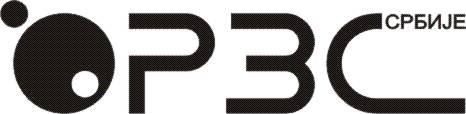 